Objednací listč. 59/22/4 Předmět objednávky 	Množství	Předpokl. cena Kč 	Celkem (s DPH): 	 Kč Popis objednávky: Oceloplechový kontejner (AVIA)  2 ks – provedení s vrchními víky – 6,2 m3, zadní sklopné čelo zhotovené dle přiložené přílohy + doprava do Technických služeb Strakonice s.r.o.Termín dodání: 20. 10. 2022 Bankovní spojení: ČSOB, a.s., č.ú.: 182050112/0300	IČ: 00251810	DIČ: CZ00251810Upozornění:	Na faktuře uveďte číslo naší objednávky.	Kopii objednávky vraťte s fakturou.	Schválil:	Ing. Jaroslav BrůžekPříloha: Popis objednávky Příloha objednávky č. 59/22/4Oceloplechový kontejner (AVIA)  2 ks – provedení s vrchními víky – 6,2 m3, zadní sklopné čelo Popis objednávky:Oceloplechový kontejner (AVIA)  2 ks – provedení s vrchními víky – 6,2 m3, zadní sklopné čelo Cena 2 ks – 2 x 68 500,00 Kč = 137 000,00 Kč bez DPHCena doprava 2 ks – 6 900 Kč bez DPH Cena celkem  -  143 900,00 Kč bez DPHSpecifikace:Materiál: 					ocelový plech Tloušťka materiálu (dno/bočnice)		3/2 mmocvObjem						6,2 m3Výška háku 					1000 mmLižiny					          1060 mm vnější, tvar I (výška do 120 mm)Rozměry vnitřní 				3335 x 1820 x 1200 mm (d/š/v)Vlastnosti:- vyrobeno z ocelového plechu- kontejner bude vybaven vrchními uzamykatelnými víky- provedení se zadním sklopným jištěným čelem - zkosené dno - vybavení pro hákové natahování, vybaveno rolnami- povrchová úprava nátěrem – 1x základní, 1x vrchní barva.Barevné provedení:- vzorník RAL – tmavě šedá 7005Termín, místo dodání: do 20. 10. 2022, Technické služby Strakonice s.r.o., Raisova 274, 386 01 Strakonice, volat dva dny před dodávkou pana Jiřího Brázdu tel: 797993966, e-mail: jiri.brazda@tsst.czKontakt: Stanislav Mrkvička, tel: 383 700 307, 606 669 911Bankovní spojení: ČSOB, a.s., č.ú: 182050112/0300	IČ: 0025110, DIČ: CZ 00251810Fakturační údaje dodavatele:Ecoweld s.r.o.Rokycanova 368411 17 LibochoviceIČ: 042 26 950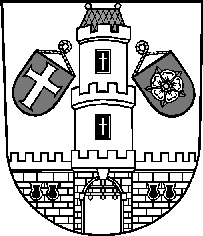 Město StrakoniceMěsto StrakoniceMěstský úřad StrakoniceVelké náměstí 2386 01 StrakoniceVyřizuje:Ing. KlimešováTelefon:383 700 3333E-mail:lucie.klimesova@mu-st.czDatum: 30. 9. 2022Dodavatel:Ecoweld s.r.o.Rokycanova 368411 17  LibochoviceIČ: 04226950 , DIČ: CZ042269501.oceloplechové kontejnery 2 ks s vrchními víky + doprava174 119,00